Vážení rodiče,zasílám informaci ohledně odjezdů na lyžařský kurz. Plánovaný odjezd je na 7:30 hod od školy.Školní družina je otevřena jako obvykle. Svačinu a nápoje děti dostanou.Vzhledem k tomu, že jsem ještě nedodala info ohledně placení, tímto činím. Faktura bude splatná 14 dní po ukončení kurzu. Děkuji rodičům, kteří kurz i půjčovné zaplatili. Ostatní rodiče prosím                     o zaslání peněz po ukončení kurzu. Po absolvování kurzu vydám doklad o jeho zaplacení. Děkuji za spolupráci.                                      S pozdravem                                                                        Soňa FilipováV Mladkově dne 7. 2. 2023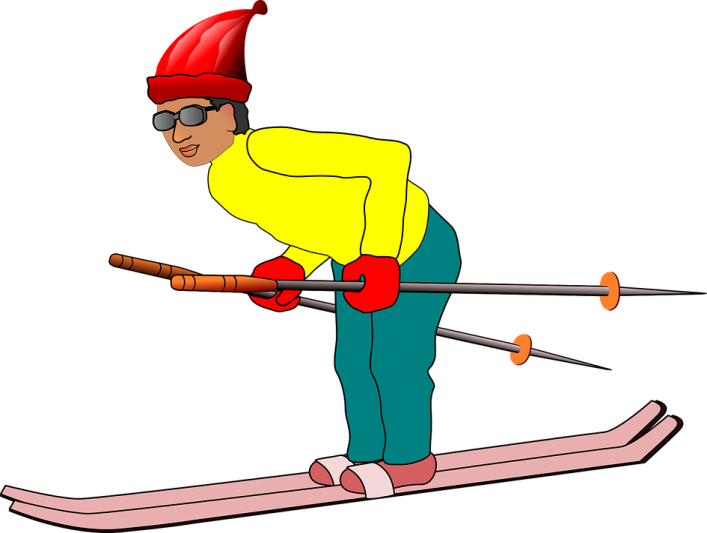 